Hmotné historické pamiatky			                                   	........................Pamiatky pripomínajú staré časy. Sú základom na poznávanie minulosti. Historici ich nazvali pramene  a rozdelili ich do troch skupín: Hmotné – kostolobrazové – obrazpísomné – listina1. hmotné pramene- nástroje, náradie- šperky- kostrové pozostatky- zbrane- nádoby- nábytok- dopravné prostriedky- oblečenie- stavebné pamiatky ( mosty, domy, kostoly, hrady, zámky, technické stavby, svätyne,  chrámy, mestské rezervácie, divadlá, pamätníky, skanzeny)Archeológia Najstaršie pamiatky odhaľuje veda archeológia, skúma pamiatky nachádzajúce sa v zemi. Archeológ – vedec, ktorý odkrýva a skúma hmotné pamiatky a pomocou nich vysvetľuje našu minulosť. Úlohy:1.Na čiary doplň chýbajúce písmenká. 2.Z každého riadku vyber jedno písmenko (poradie určuje číslo pred slovom).3.Z vypísaných písmeniek vytvor pojem. Indícia: Akým spoločným pojmom označujeme všetky uvedené slová?  _ _ _ _ _ _    _ _ _ _ _ _ _ _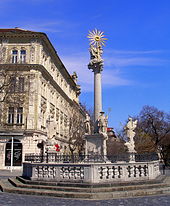 (1)	hr_d_(3) 	pa_ätn_k_(2)	do_y(4)	_os_oly(4)	sk_n_en_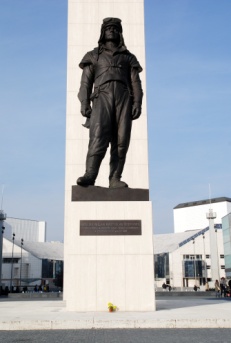 (8)	_ostro_é pozo_tat_y(3)	_opra_né pr_st_iedky(4)	_br_ne(3)	zá_k_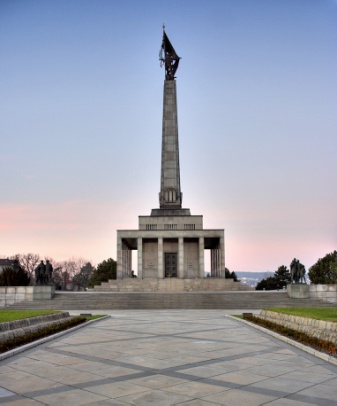 (8)	o_le_en_e(4)	di_adl_(4)	mos_y(5)	š_er_y(4)	náb_to_